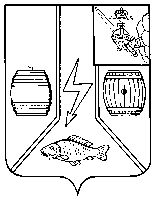 АДМИНИСТРАЦИЯ  КАДУЙСКОГО МУНИЦИПАЛЬНОГО ОКРУГАВОЛОГОДСКОЙ ОБЛАСТИП О С Т А Н О В Л Е Н И Е__30.05.2023_______                                                                                     № _433__рп. КадуйО проведении конкурса рисунков «Мир без наркотиков»       В рамках плана проведения месячника антинаркотической направленности ипопуляризации здорового образа жизни на территории Кадуйского муниципального округа в период с 13 июня по 23 июня 2023 г., постановляю:Провести на территории Кадуйского муниципального округа конкурс рисунков «Мир без наркотиков».Утвердить Положение о конкурсе рисунков «Мир без наркотиков» (Приложение 1).Утвердить состав конкурсной комиссии по подготовке и проведению конкурса  рисунков «Мир без наркотиков» (Приложение 2).Финансирование расходов провести через Администрацию Кадуйского муниципального округа по отрасли «Молодежная политика».Контроль за исполнением данного постановления возложить на заместителя Главы Кадуйского муниципального округа по социальному развитию  Е.А.Смелкову.Настоящее постановление вступает в силу со дня официального опубликования в Кадуйской районной газете «Наше время» и подлежит размещению на сайте Кадуйского муниципального округа в информационно-телекоммуникативной сети «Интернет».Глава Кадуйскогомуниципального округаВологодской области                                                                                         С.А. ГрачеваПриложение  1к постановлению АдминистрацииКадуйского муниципального округаВологодской областиот _30.05.2023 № _433___ПОЛОЖЕНИЕо проведении конкурса рисунков «Мир без наркотиков»1.Общие положения1.1. Настоящее Положение определяет порядок организации и проведения на территории муниципального образования – Кадуйский муниципальный округ Вологодской области конкурса «Мир без наркотиков» (далее по тексту - конкурс).1.2. Организатором конкурса является Администрация Кадуйского муниципального округа Вологодской области. 2. Цели конкурсаЦель – привлечение общественного внимания к проблеме незаконного потребления наркотических средств и психотропных веществ (далее – наркотики), профилактика наркотической зависимости среди населения средствами наглядной агитации. 3. Задачи конкурса3.1. Задачами конкурса являются:- содействовать формированию установок участников конкурса на сохранение и укрепление здоровья;- побудить детей и подростков к осознанию опасности первичного употребления наркотиков;- пропаганда здорового образа жизни;- предоставить возможность участникам выразить своё отношение к проблеме наркомании среди взрослых и сверстников;- воспитание у участников общечеловеческих ценностей: дружелюбия, патриотизма, чувства красоты и гармонии.4. Участники конкурса4.1.  Участниками конкурса является дети в возрасте от 7 до 17 лет, проживающие на территории муниципального образования - Кадуйский муниципальный округ.4.2.  Участие в конкурсе является добровольным. Согласие претендентов на участие в конкурсе обязательно (Приложение 2,3).5. Сроки, порядок организации и проведения конкурса           5.1.  Конкурс проводится в следующих возрастных категориях: 7-8 лет, 9-10 лет, 11-13 лет, 14-17 лет.5.2. Сроки проведения конкурса: направление конкурсных работ – с 13 июня 2023 года по 23 июня 2023 года; подведение итогов – 26 июня 2023 г.            Рисунки в электронном виде вместе с заявками (в формате Word) (Приложение 1) и согласием (Приложение 2,3) принимаются по адресу электронной почты admkaduyskk@mail.ru «с пометкой на конкурс». Справки по тел.: 2-18-30. 6. Требования к работам6.1. Для участия в Конкурсе принимаются рисунки, соответствующие тематике конкурса "Мир без наркотиков", в работах должно быть отражено позитивное отношение к жизни. 6.2. Рисунки могут быть выполнены с применением любых художественных средств и техник.6.3. Критерии оценки работ:- оригинальность работы;- соответствие теме Конкурса;- самостоятельность выполнения работы;- качество выполнения работы.7. Подведение итогов конкурса, награждение победителей.7.1. Подведение итогов конкурса состоится 26.06.2023 г. По итогам оценки конкурсных работ будут определены победители. Информация о победителях будет размещена в социальной сети ВКонтакте в группе https://vk.com/molod_kaduy. Победители будут награждены подарками и Дипломами от Главы Кадуйского муниципального округа. ФинансированиеФинансирование конкурса осуществляется за счет средств бюджета Кадуйского муниципального округа в размере 3 600 руб. Приложение  2к постановлению АдминистрацииКадуйского муниципального округаВологодской областиот _30.05.2023 № _433___СОСТАВкомиссии конкурса «Мир без наркотиков»Грачева С.А. – Глава Кадуйского муниципального округа, председатель;Смелкова Е.А. – заместитель Главы Кадуйского муниципального округа по социальному развитию, заместитель председателя.Иванова А.В. – консультант Администрации Кадуйского муниципального округа, секретарь.Члены комиссии:Одинцов А.А. – заместитель Главы Кадуйского муниципального округа, начальник управления делами и обеспечением деятельности Администрации Кадуйского муниципального округа;Ловчикова И.А. –  директор БУ СО ВО «КЦСОН Кадуйского района» (по согласованию);Скрябина Т.И. - начальник управления образования Администрации Кадуйского муниципального округа;Кус М.В. – начальник  управления культуры Администрации Кадуйского  муниципального округа;Бурлов В.Г. – начальник городского территориального отдела Кадуйского муниципального округа;Спирина Е.А. – начальник сельского территориального отдела Кадуйского муниципального округа;Клокова Л.В. – председатель Кадуйского районного отделения Всероссийской общественной организации ветеранов (пенсионеров) войны, труда, Вооруженных сил и правоохранительных органов;Худякова А.П. – председатель Совета женщин Кадуйского муниципального округа;Морозова Е.В. - председатель Общественного Совета при Администрации Кадуйского муниципального округа;Родионова С.Б. – главный Редактор-Директор АНО РИК «Наше время» (по согласованию);Леушева С. Н. – директор МБУ «Телерадиокомпания «Кадуй».Приложение 1 к Положению о проведении конкурса «Мир без наркотиков»Заявкана участие в конкуре рисунков "Мир без наркотиков"Приложение 2 к Положению о проведении конкурса «Мир без наркотиков»СОГЛАСИЕна обработку персональных данных(для участников конкурса от 14 лет и старше)Я,___________________________________________________________________(Ф.И.О)________________________________серия______№_________выдан_____________________________________________________________________________(вид документа, удостоверяющего личность)____________________________________________________________________(когда и кем)проживающий(ая) по адресу:__________________________________________________________________________________________________________________________________настоящим даю свое согласие ________________________________________(наименование организации)_________________________________________________________________на обработку моих персональных данных и подтверждаю, что, давая такоесогласие, я действую добровольно и в своих интересах.Согласие дается мною для использования в целях участия в____________________________________________________________________________________________________________________________________и распространяется на следующую информацию: паспортные данные, адреспроживания, место учебы       Настоящее согласие предоставляется на осуществление действий (без ограничения) в отношении моих персональных данных, которые необходимы или желаемы для достижения указанных выше целей, а сбор, систематизацию, накопление, хранение, (обновление, изменение), использование, распространение (в том числе передача), обезличивание, блокирование, уничтожение, трансграничную передачу персональных данных, а также осуществление любых иных действий с учетом федерального законодательства.      В случае неправомерного использования предоставленных моихперсональных данных согласие отзывается моим письменным заявлением.     Данное согласие действует с момента его подписания._______________________ /_______________________/(подпись лица, давшего согласие) (расшифровка подписи)«___» __________ 20__гПриложение 3 к Положению о проведении конкурса «Мир без наркотиков»СОГЛАСИЕна обработку персональных данныхдля участников до 14 летЯ,___________________________________________________________________(ФИО)документ, удостоверяющий личность:_______ серия_____номер_____________,выданный________________________________________________________________________________________________________________________________(кем и когда)зарегистрированный(-ая) по адресу:____________________________________________________________________________________________________________(далее – «Представитель»)Являясь законным представителем_________________________________________(ФИО ребёнка), дата рождения ________________________________настоящим даю свое согласие ________________________________________(наименование организации)_________________________________________________________________на обработку моих персональных данных и подтверждаю, что, давая такоесогласие, я действую добровольно и в своих интересах.Согласие дается мною для использования в целях участия в____________________________________________________________________________________________________________________________________и распространяется на следующую информацию: паспортные данные, адреспроживания, место учебы       Настоящее согласие предоставляется на осуществление действий (без ограничения) в отношении моих персональных данных, которые необходимы или желаемы для достижения указанных выше целей, а сбор, систематизацию, накопление, хранение, (обновление, изменение), использование, распространение (в том числе передача), обезличивание, блокирование, уничтожение, трансграничную передачу персональных данных, а также осуществление любых иных действий с учетом федерального законодательства.      В случае неправомерного использования предоставленных моихперсональных данных согласие отзывается моим письменным заявлением.     Данное согласие действует с момента его подписания._______________________ /_______________________/(подпись лица, давшего согласие) (расшифровка подписи)«___» __________ 20__гФ.И. участника (полностью), возраст ФИО родителя (законного представителя), номер телефонаНазвание творческой работыНазвание учебного заведения 